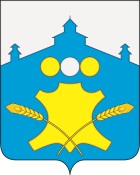 АдминистрацияБольшемурашкинского муниципального районаНижегородской областиПОСТАНОВЛЕНИЕ                   03.02.2016 г.                                                                                          №   66  О проведении охотничьего биатлона и районных массовых лыжных соревнований на территории Большемурашкинского муниципального района       В   целях массового вовлечения населения района в регулярные занятия физической культурой и спортом, формирования здорового образа жизни, активизации физкультурно-спортивной работы в трудовых коллективах и учебных заведениях, поддержания традиции проведения массовых спортивных мероприятий в районе, популяризации охотничьего биатлона, как прикладного вида спорта и выявления лучших лыжников района, администрация Большемурашкинского муниципального района  п о с т а н о в л я е т :    1. Провести охотничий биатлон на территории Большемурашкинского муниципального района памяти Н.М. Колекина 27 февраля 2016 года.     2. Утвердить Положение о проведении соревнований по охотничьему биатлону (приложение 1).     3. Провести районные массовые лыжные соревнования памяти А.Ф. Ломаченко на призы администрации Большемурашкинского муниципального района   06 марта 2016 года.     4. Утвердить Положение о проведении районных массовых лыжных соревнований памяти А.Ф. Ломаченко на призы администрации Большемурашкинского муниципального района   (приложения  2).     5.Утвердить состав  оргкомитета для осуществления общего руководства подготовкой к проведению соревнований (Приложение 3).     6.Начальнику отделу спорта и туризма администрации района  Кожину Н.Л. оказать содействие в подготовки и проведении охотничьего биатлона,  организовать и провести районные массовые лыжные соревнования памяти А.Ф. Ломаченко на призы администрации Большемурашкинского муниципального района.     7. Начальнику управления образования Большемурашкинского муниципального района  Белову А.Н. обеспечить участие общеобразовательных школ района в  районных массовых лыжных соревнованиях памяти А.Ф. Ломаченко на призы администрации Большемурашкинского муниципального района.        8.Начальнику финансового управления администрации Большемурашкинского муниципального района Лобановой Н.В. выделить денежные средства на проведение  охотничьего биатлона и районных массовых лыжных соревнований памяти А.Ф. Ломаченко на призы администрации Большемурашкинского муниципального района за счет муниципальной программы «Развитие физической культуры и спорта Большемурашкинского муниципального района на 2014-2016г.г» ( приложение 4,5).     9.Контроль над выполнением настоящего постановления возложить на заместителя главы администрации Р.Е. Даранова.Глава администрации  района                                                                  Н.А. БеляковПриложение 1к постановлению администрацииБольшемурашкинского  муниципального районаот  ___________№_____ПОЛОЖЕНИЕо проведении командных соревнований по охотничьему биатлону в памяти Н.М. Колекина     1.Цели и задачи.     -Популяризация охотничьего биатлона как прикладного вида спорта;     -Определение сильнейших охотников – спортсменов Большемурашкинского муниципального района общества охотников и рыболовов;     -Совершенствование качества и навыков стрельбы из пневматического оружия  и повышения уровня практической подготовки охотников;     -Пропаганда здорового образа жизни;     -Привлечение молодежи к занятию спортивной и любительской охоты.     2. Сроки и место проведения соревнований.     Соревнование проводится  на территории Большемурашкинского муниципального района Нижегородской области в парке Победы 27 февраля 2016 года. Начало в 10.00     3.Руководство по проведению соревнований.     Общее руководство подготовкой и проведением соревнований по охотничьему биатлону осуществляется оргкомитетом, созданным при администрации района совместно с районным обществом охотников и рыболовов. Проведение соревнований возлагается на судейскую  коллегию.     4. Участники соревнований.     В соревновании по охотничьему биатлону могут принимать участие члены общественных организаций охотников и рыболовов, зарегистрированных на территории Большемурашкинского района и соседних районов.     Решение на допуск к участию в соревновании отдельных членов указанных общественных организаций охотников и рыболовов в командном первенстве принимает судейская коллегия.     Участникам соревнований необходимо иметь при себе:-действующий членский охотничье-рыболовный билет;-личное охотничье оружие с разрешением МВД на право его хранения и ношения;-медицинскую справку.     5. Заявка на участие в соревнованиях.     Предварительные заявки на участие в соревнованиях, подаются в общество охотников и рыболовов либо в отдел спорта и туризма.     В заявке указываются: фамилия, имя, отчество участника соревнований. Число, месяц и год рождения, номер членского охотничье-рыболовного билета, адрес места жительства. Номер охотничьего гладкоствольного ружья и разрешения МВД на право его хранения и ношения.     Необходимые сведения о месте, условиях и порядке проведения соревнования  размещаются в средствах массовой информации.     6. Правила проведения соревнований.         Регистрация участников соревнования производится судейской коллегией, она же устанавливает регламент соревнования.     Соревнование проводится на охотничьих лыжах (шириной не менее 10 см, с мягким креплением), без палок, на дистанции 3 км, по пересеченной местности (интервал старта спортсмена – 1 минута).     Огневой рубеж через 1,5 км дистанции.     Стрельба на огневом рубеже ведется из пневматического оружия  по неподвижной мишени. Вид мишени утверждается судейской коллегией перед началом соревнования.  Стрельба ведется с дистанции 10 метров из положения стоя без упора.     Зарядка оружия производится перед каждым выстрелом – одним патроном. Если участник не попал в мишень, то за каждый промах ему начисляется штрафной круг 80 м..     Засчитываются результаты 3-х выстрелов.     Патроны в количестве трех штук предоставляются участникам соревнований организаторами и вдаются участникам перед стрельбой на огневом рубеже.     Снаряжение участников – зимняя форма одежды: белый маскхалат  или камуфлированная форма одежды, патронташ.     Во время прохождения дистанции оружие находится в положении «за спину», незаряженным. Оружие снимается из положения «за спину». После выстрелов спортсмен обязан перевести оружие в положение «за спину» и только тогда продолжать движение. Завершить оставшуюся часть дистанции до финиша.          За нарушение правил проведения соревнований, техники безопасности при обращении с оружием, за самовольное изменение маршрута, а также за поведение, порочащее звание охотника, решением главного судьи участник может быть отстранен от участия в соревновании или снят с маршрута, а его результаты аннулируются.     Все замечания и предложения подаются главному судье участников в письменном виде до награждения участников соревнования.     7. Техника безопасности.     Обеспечение техники безопасности во время соревнований возлагается на  Отделение полиции (дислокация р.п. Б-Мурашкино) МО МВД России «Княгининский» (по согласованию).     8. Определение победителей.     Команда - победитель соревнования определяется по лучшему результату времени прохождения дистанции.     9. Награждение победителей.     Учреждение призов, медалей, кубков и грамот возлагается на оргкомитет.     10. Расходы.     Расходы по проведению мероприятия несет отдел спорта и туризма и общество охотников и рыболовов.                                                                                                                           ОРГКОМИТЕТПРИЛОЖЕНИЕ  2                                                                                                              к постановлению   администрацииБольшемурашкинского муниципального районаот_______________№____                                                               П О Л О Ж Е Н И Е о проведении районных массовых лыжных соревнованийпамяти А.Ф. Ломаченко на призы администрации Большемурашкинского муниципального района.1.     ЦЕЛИ И ЗАДАЧИ :      Целью соревнований является массовое вовлечение населения Большемурашкинского района в регулярные занятия физической культурой и спортом, укрепление здоровья населения, активизации физкультурно- спортивной работы в трудовых коллективах и учебных заведениях, выявление лучших лыжников района.2.      МЕСТО И  ВРЕМЯ ПРОВЕДЕНИЯ :     Соревнование проводится  на территории Большемурашкинского муниципального района Нижегородской области в парке Победы  06 марта 2016 г. Начало соревнований  в 10.00УЧАСТНИКИ СОРЕВНОВАНИЙ :        В массовых лыжных соревнованиях участвуют команды трудовых коллективов предприятий, организаций и учреждений, учебных заведений, спортсмены-ветераны, общественные объединения и не организованные участники-любители . Каждый коллектив вправе выставить на старт неограниченное количество участников на любую дистанцию по возрастам.Заявки на участие должны быть заверены медработником и печатью администрации трудового коллектива или школы, с указанием года рождения участников команды.ДИСТАНЦИИ ЗАБЕГОВ :Массовые лыжные соревнования проводятся   по следующим дистанциям:   5.     ПОДВЕДЕНИЕ ИТОГОВ И НАГРАЖДЕНИЕ :       Участники, занявшие 1-3 места в каждом лыжным  забеге, награждается дипломом и ценным подарком оргкомитета.      Регистрация участников в день проведения соревнований.      Тел.  5-16-89  Отдел спорта и туризмаОргкомитет Приложение 3к постановлению администрацииБольшемурашкинского муниципального районаот  ______________№_____СОСТАВоргкомитета по проведению соревнований на территорииБольшемурашкинского муниципального района    Приложение 4к постановлению администрацииБольшемурашкинского муниципального районаот  03.02.2016 г. № 66С М Е Т Ана о проведении командных соревнований по охотничьему биатлону в памяти Н.М. Колекина27.02.2016 года.Приобретение призов для команд- победителей  межрайонного  биатлона среди охотников:1 место – ( 3чел. Х 360 руб.)  - 1080 руб.2 место - ( 3 чел. Х 159 руб.) – 447 руб.3 место - ( 3 чел. Х 147 руб.) – 441  руб.                                   ИТОГО :   1998 руб.Приобретение поощрительных призов для участников межрайонного биатлона среди охотников:1 х 147 руб.- приз  за волю к победе;1 х 147 руб.-  приз самому старейшему участнику биатлона.1 х 147 руб.- приз  за лучшую стрельбу;                                   ИТОГО : 441 руб.          Оплата работы мед. работника обслуживающего соревнования:             1 чел. х 2 часа х 900 рублей   -  1800 руб.            ИТОГО :        4239 руб. ( Четыре тысячи двести тридцать девять рублей )  .           Приложение 5к постановлению администрацииБольшемурашкинского муниципального районаот  03.02.2016 г. № 66                                                                       С М Е Т Ана проведении районных массовых лыжных соревнованийпамяти А.Ф. Ломаченко на призы администрации Большемурашкинского муниципального района.Приобретение призов для награждения победителей  массовых лыжных соревнований:1 место – ( 22 чел. Х 194 руб.) -  4246 руб.                  2 место - ( 22 чел. Х 159 руб.) – 3498 руб.                  3 место - ( 22 чел. Х  147 руб.) – 3234  руб.                                   ИТОГО :   10978 руб. ( десять тысяч девятьсот семьдесят восемь рублей).Приобретение грамот для награждения:70 шт. х 10 руб.  – 700 руб.Оплата работы мед. работника обслуживающего соревнования:                  1 чел. х 3 часа х 900 рублей   -  2700 руб.                  ИТОГО : 14378 рублей  ( четырнадцать тысяч триста семьдесят восемь рублей).       юношидистанциядевушкидистанция2007-2008 г.р.300 м2008-2007 г.р.500 м2005-2006 г.р.300 м2005-2006 г.р.500 м2003-2004 г.р.500 м2003-2004 г.р.500 м2001-2002 г.р.500 м2001-2002 г.р.500 м1999-2000 г.р.500 м1999-2000 г.р.500 ммужчиныдистанцияженщиныдистанция18 - 25 лет1 км18-25 лет500 м26 – 30 лет1 км26 – 30 лет500 м31 – 39 лет1 км31 – 39 лет500 м40 – 49 лет500 м40 – 49 лет500 м50 – 59 лет500 м50 – 59 лет500 м60 лет и старше500 м60 лет и старше500 мДаранов Р.Е.Зам. главы администрации, председатель оргкомитета.   Члены оргкомитета:   Члены оргкомитета:Лобанова Н.В.начальник финансового управленияКожин Н.Л.начальник отдела спорта и туризма, зам. председателя оргкомитета.Белов А.И.начальник управления образованияБалавин Р.А.Председатель молодежной палатыСидоренко А.С.начальник отделения полиции (дислокация р.п.Б-Мурашкино) МО МВД России «Княгининский» по согласованию).Локтев Н.А.председатель общества охотников и рыболовов ( по согласованию).Бизяева М.В.главный редактор газеты «Знамя» ( по согласованию).Апроменко Р.В.главный врач ЦРБ ( по согласованию).Тезенин А.Е.глава администрации р.п. Большое МурашкиноМалиновская М.И.председатель Райпо (по согласованию).Куликов А.А.начальник 27-ОФПС 129-ПЧ (по согласованию)Абросимов Н.АГлава администрации Холязинского сельсовета Тихонов А.Н.Глава администрации Григоровского сельсоветаТелегин А.В.Глава администрации Советского сельсовета